PD  K A M E N J A K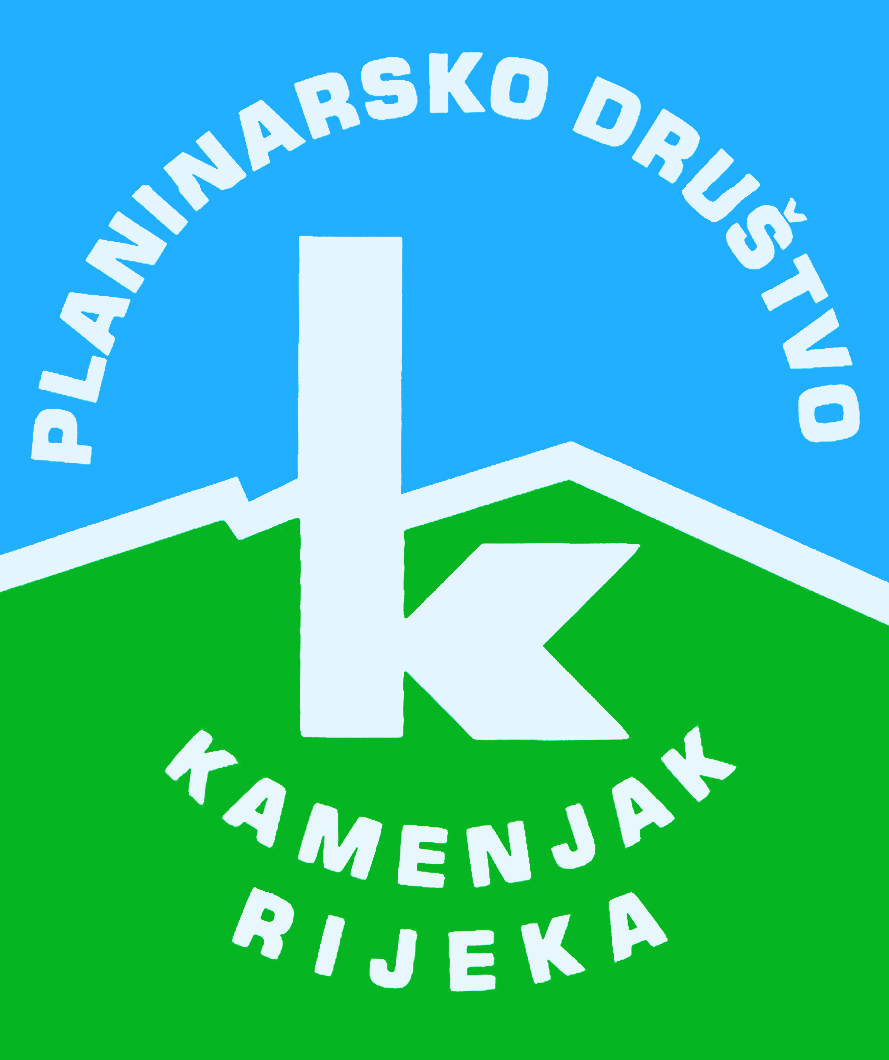 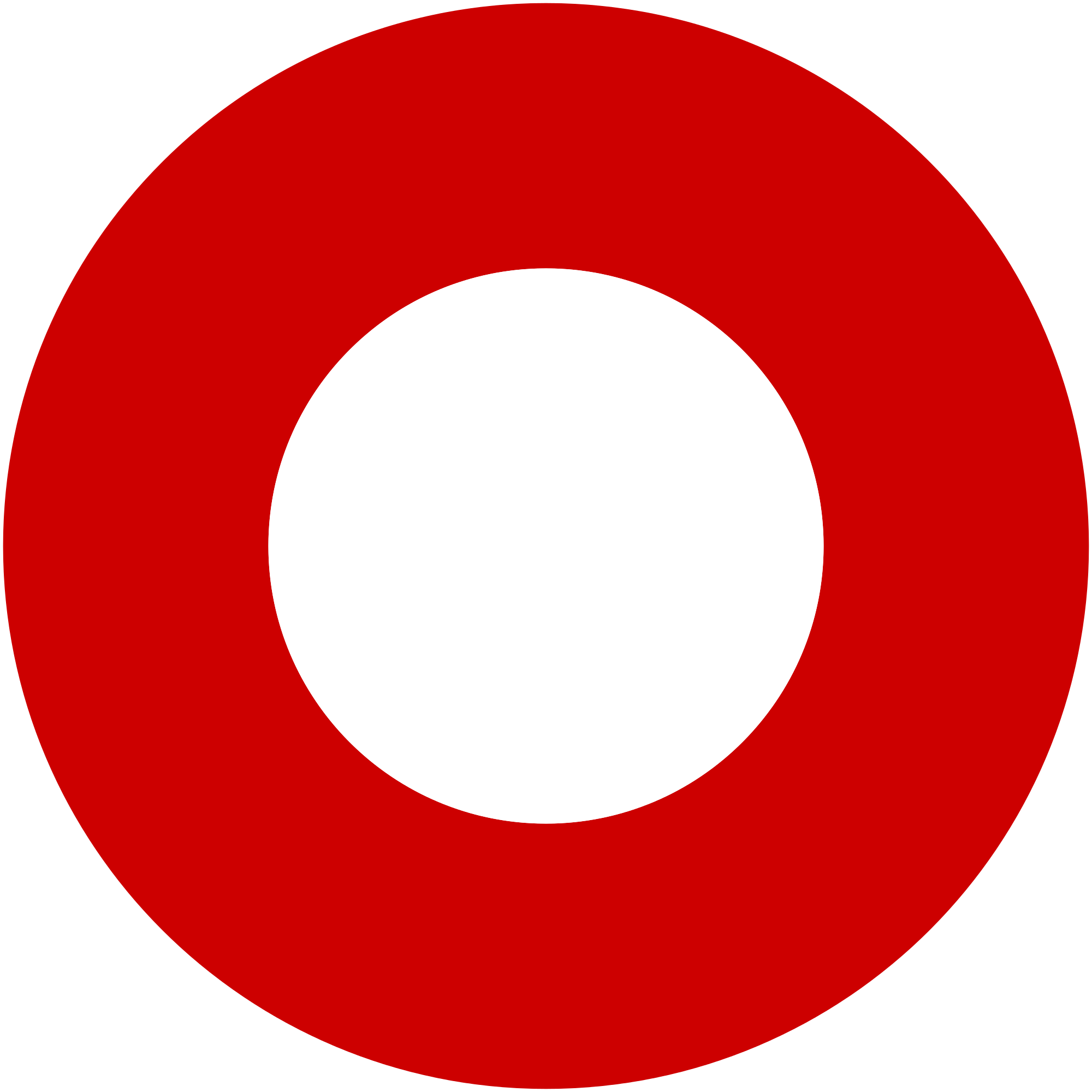 Korzo 40/I - RIJEKA tel: 051/331-212 Prijavom na izlet svaki član Društva potvrđuje da je upoznat sa zahtjevima izleta, da ispunjava zdravstvene, fizičke i tehničke uvjete za sigurno sudjelovanje na izletu, da ima uplaćenu članarinu HPS-a za tekuću godinu, te da pristupa izletu na vlastitu odgovornost. Sudionik je dužan tijekom izleta slušati upute vodiča. U slučaju loših vremenskih prilika ili drugih nepredviđenih okolnosti, vodič ima pravo promijeniti rutu ili otkazati izlet. Povijesne šetnice KostrenePovijesne šetnice Kostrenenedjelja, 30.10.2022.nedjelja, 30.10.2022.Polazak: okretište autobusa na Donjoj Vežici - linija 6 u 8,3 satiPovratak: u popodnevnim satimaPrijevoz: javni prijevozCijena: Opis: 
Program „Kostrenska počivala" zamišljen je kao nastavak aktivnosti „Nordijskim hodanjem i pješačenjem povijesnim šetnicama Kostrene“

Satnica programa:

9:30-10:00 okupljanje sudionika (Žurkovo J.K. Galeb Rijeka)

10:00 vježba zagrijavanja

10:15 Polazak rute

Ruta 1: Žurkovo - Počivala 1,2,3,4 - Glavani - Soline - Trim staza - Sopalj - Stipići - Rožmanići -Počivala 5,6,7,8 - Stara voda - Šetnica put mora -Žurkovo

Napomena:
Nemojte zaboraviti da 30.10. mijenjamo sat i stavljamo ga 1 sat unatrag. Znači u 3 h vraćamo sat na 2 h.

Potrebna fizička kondicija za savladavanje oko 15 km staze.Opis: 
Program „Kostrenska počivala" zamišljen je kao nastavak aktivnosti „Nordijskim hodanjem i pješačenjem povijesnim šetnicama Kostrene“

Satnica programa:

9:30-10:00 okupljanje sudionika (Žurkovo J.K. Galeb Rijeka)

10:00 vježba zagrijavanja

10:15 Polazak rute

Ruta 1: Žurkovo - Počivala 1,2,3,4 - Glavani - Soline - Trim staza - Sopalj - Stipići - Rožmanići -Počivala 5,6,7,8 - Stara voda - Šetnica put mora -Žurkovo

Napomena:
Nemojte zaboraviti da 30.10. mijenjamo sat i stavljamo ga 1 sat unatrag. Znači u 3 h vraćamo sat na 2 h.

Potrebna fizička kondicija za savladavanje oko 15 km staze.Težina staze: lagana staza (oko 5 sati hoda)Težina staze: lagana staza (oko 5 sati hoda)Oprema: Potrebna obuća za treking po makadamu i asfaltnoj cesti.Oprema: Potrebna obuća za treking po makadamu i asfaltnoj cesti.Vodič(i): Igor KorlevićVodič(i): Igor KorlevićPrijave i informacije: u tajništvu Društva do 28.10.2022.Prijave i informacije: u tajništvu Društva do 28.10.2022.